THE BROADCASTER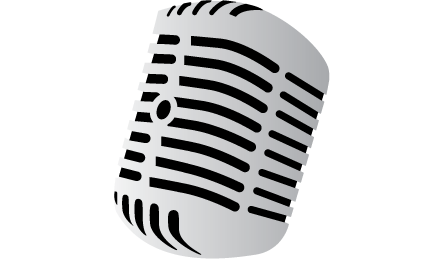 R A D I O	T A L K I N G	B O O K	S E R V I C EAPRIL 2021 NEWS L ET T ER │ 2020 ANNUAL REPORTThe Show Goes On!One year ago, the Radio Talking Book Service made the difficult decision to close our doors and send our volunteers home due to the encroaching pandemic. Yet, the staff was adamant that our listeners should not be deprived of the news and information that was so critical to them during these perilous times. And so, the show did go on. Thanks to modern technology, we were able to bring the familiar voices of our readers into the homes of our listeners without interruption through remote recordings.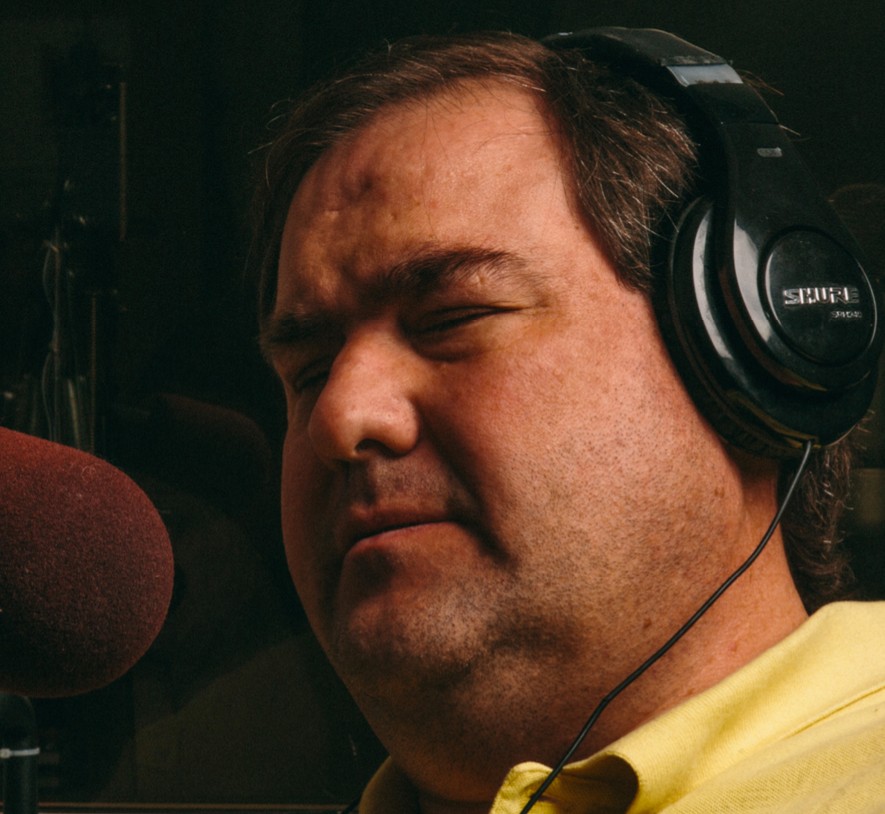 BYRYAN OSENTOWSKI STATION MANAGEREvery few weeks, the staff would discuss when and how we would reopen. Would it be mid-May, early June or late August? As the months rolled on and the COVID numbers mounted, we realized that, like most Americans, our work- from-home routine would be more long term than we had first hoped.Now, a year later with three vaccines in circulation, we are finally solidifying our plans for a long-awaited reopening. Details are still evolving, and we are mindful of the caveat that this developing plan will only reach fruition if the situation continues to improve. But we cannot ignore the dawn of hope that is finally breaking to end this long, dark night of human isolation.Through all of the anxiety, uncertainty and delays, our volunteers have remained constant, reliable, and firm in their resolve to help bring the printed word to our listeners. Thank you all for the past year. We love you and we can’t wait to see you again.MARK YOUR CALENDARS!!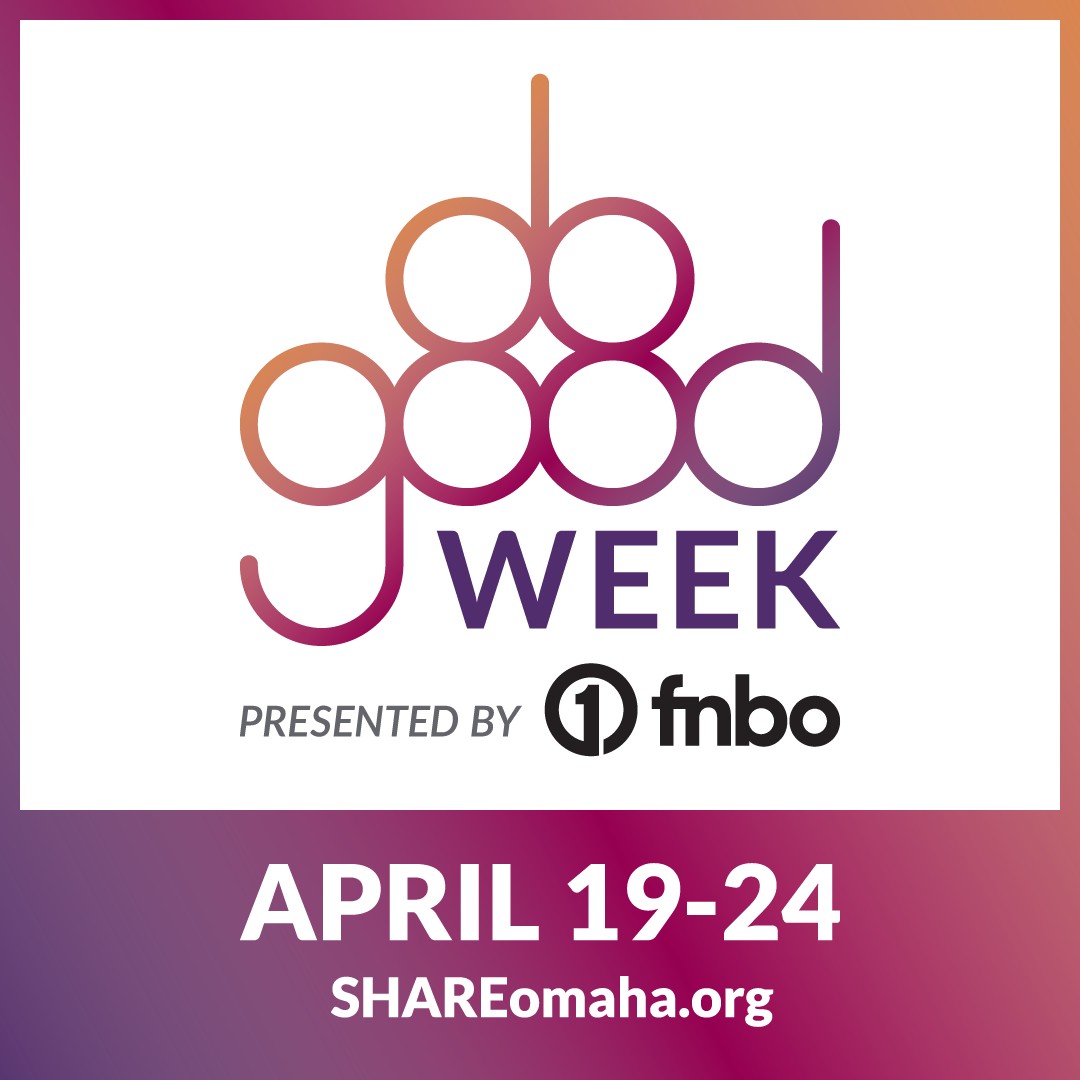 DO GOOD WEEK is April 19-24!! Last year, 2020, marked the end of Omaha Gives – thank you for your past support!Mark your calendars for a new way to support our needs. Join in SHARE Omaha’s Do Good Week, April 19-24, presented by FNBO. This week is focused on all forms of support for local causes and we can’t wait to see what the Omaha metro can do when we give together for more than one day. Do Good Week makes it easy to support us with your dollars – and more!OVER $7,500 in MATCHING FUNDS!!	Team RTBS is super excited to announce that we will have over $7,500 in matching funds available during Do Good Week to make your donations go twice as far! Mark your calendars & join us April 19-24! Team RTBS will keep you posted about how you can bring the printed word to life during Do Good Week! A big thank you to our dedicated RTBS Board of Directors for their generosity in providing this match!Visit shareomaha.org/nonprofit/radio- talking-book-service-inc to learn more!NEW PODCASTS AVAILABLE!Tech It Out! Nebraska Life Huskerholics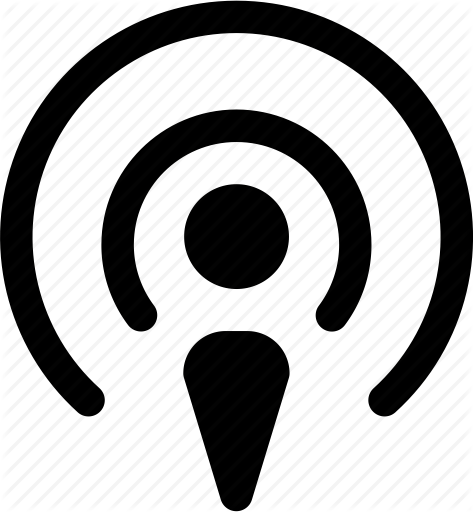 rtbs.orgAPRIL	VOLUNTEER SPOTLIGHT: DICK	HARRINGTOIf you listen closely, you might hear a hint of a Boston accent because Dick Harrington and his three brothers were raised in that area. However, he has traveled the world enough that little of it remains. Dick enjoyed a 26 year career in the Air Force that took him to many states and overseas to Denmark, Spain, and Vietnam.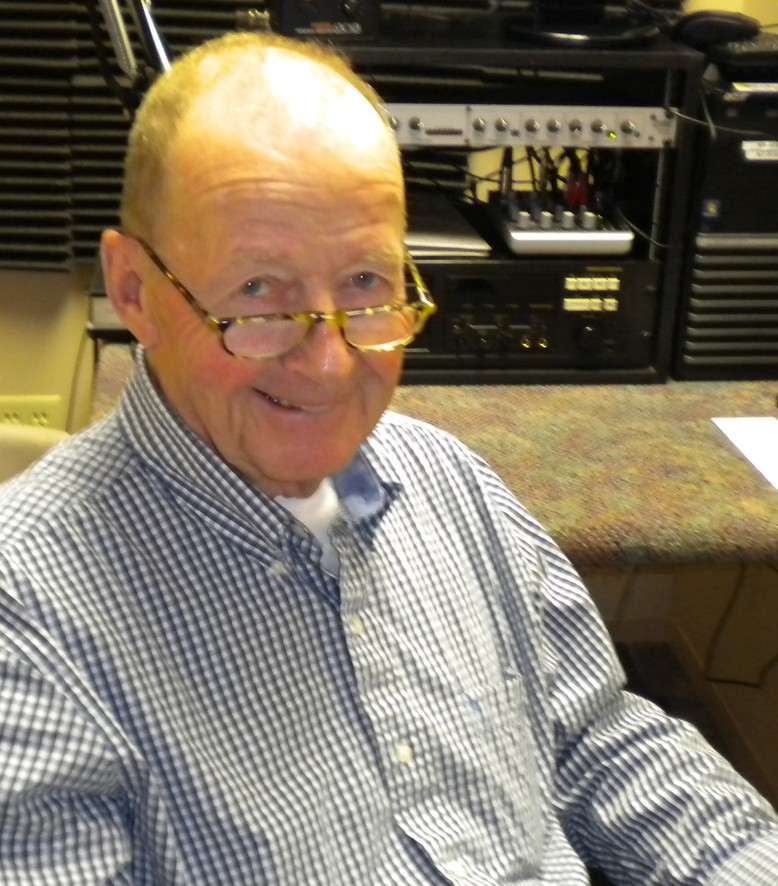 He followed that by working for FEMA for 14 years.RICHARD "DICK" HARRINGTON2020 STEP FORWARD VETERAN VOLUNTEER OF THE YEARIn 2000 Dick retired and began his “careers” in volunteering. He began volunteering for RTBS in March of 2010 and has been the weekly reader/recorder of the Norfolk Daily News. Dick has been serving on the Board of Directors since April of 2014 and took on the Secretary responsibility almost from day one on the Board. He has also represented RTBS at community events including the CHI Health Fair and the Vision Resource Fair. Dick has also conducted special interviews with veterans used as part of special holiday programming. Dick has provided the introduction for our weekly Veterans Hour program including his personal contact information for those needing VA services for the blind, as well as any veteran service. Dick has been a volunteer at the Omaha VA hospital for 11 years. Dick helped form the Final Salute Society, to give deceased veterans with no known family a proper farewell at the Omaha National Cemetery.Dick was honored as the 2020 ServeNebraska Step Forward Veteran Volunteer of the Year. He was chosen by the Governor for this prestigious award for his dedication to services that impact people throughout the state. RTBS is lucky to have you as part of our volunteer team!BY-MEME SMITH, VOLUNTEER COORDINATOR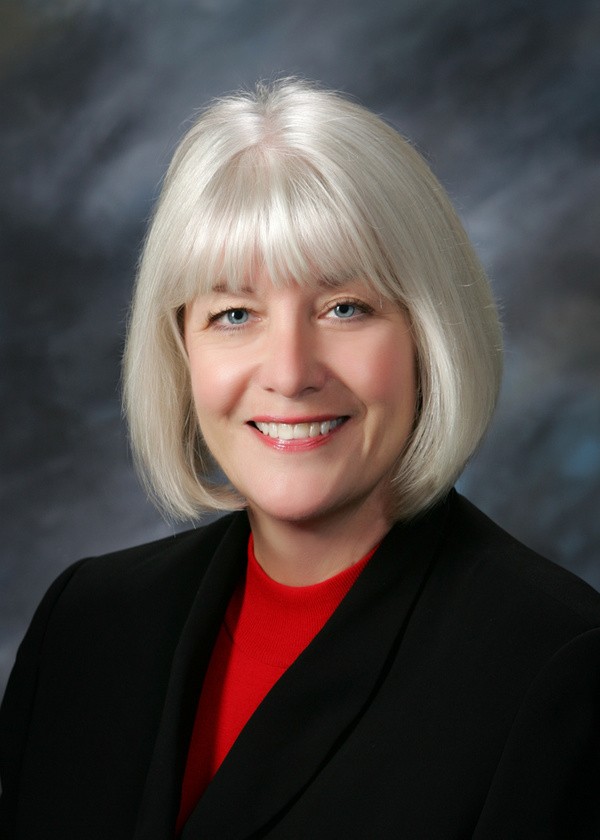 JANE NIELSEN EXECUTIVE DIRECTOR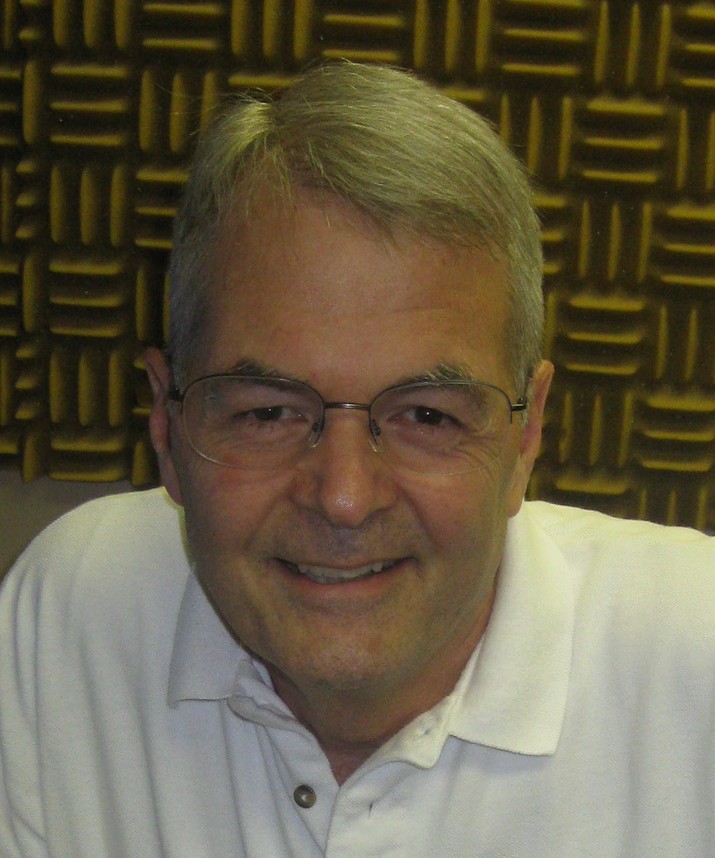 RALPH MOROCCO BOARD CHAIRDIRECTOR'S CORNERI am so impressed by and proud of Team RTBS! Bekah, Ryan, MeMe, and Michael responded to the COVID-19 crisis a year ago by transforming our dedicated volunteers into remote readers. We have over 60 volunteers reading newspapers, grocery and department  store ads, and more, seven-days-a-week from their homes. We were able to maintain our 24/7 programming with no interruption and   little change. We produced programming to directly address the  needs for our listeners concerning COVID including  a  weekly program highlighting food delivery options, access to streaming  Easter services, and a special edition of the Community Calendar   that focuses on mail-in ballots and other election information. The Team modified our weekly, statewide Community Calendar to share closures and cancellations due to the virus. And now we are sharing re-openings; food assistance; medical assistance; and daily COVID updates with resources, contact information, and recently, vaccine information for our listeners.Finally, the RTBS Team is hard at work on a plan to safely reopen the studios and office to our wonderful volunteers as early as June.Thanks Team!A NOTE FROM THE CHAIRMANA year has passed since the WHO declared a pandemic. What incredible changes we’ve all experienced. Changes have been required everywhere. How we shop, how we interact in person, whether we can see sons or daughters, parents or siblings, how we celebrate the joys and acknowledge the tragedies in life, are all much different today than they were just one year ago. RTBS has adjusted as well. Volunteers no longer read in our studios but have stepped up to bring the gift of their voices for our regular programming from their homes. Board meetings have been held by conference call or zoom. Our dedicated staff team has worked from both home and our office to keep our listener’s radios and web streaming services working and our website fresh.As Board chair, I want to thank the volunteers who have adjusted to new technologies and new ways of doing things so that we could keep our commitment to deliver the news and information our listeners depend upon, while keeping staff and volunteers safe. I would also like to thank the donors – associations, foundations, individuals and listeners – who have helped us continue to meet the needs of our listeners for the news and information that is so critically important in these difficult times. We hope much better days lie ahead.DONATIONS: April 2020-March 2021CORPORATE/FOUNDATIONSBack 2 Health Bank of the WestCari Sommer Charitable Fund Dixon Family FoundationEdward & Lida Robinson Charitable Trust Ethel S. Abbott Charitable Foundation Farm Credit Services of AmericaGilbert M. and Martha H. Hitchcock Foundation Grant Dental PlazaHawks FoundationHome Instead Senior Care Foundation Ike & Roz Friedman Foundation Immanuel Vision FoundationJK Barker Foundation Kroger StoresManota E. Simon FoundationMarshall & Mary Brondum Special Assistance Foundation The Max and Victoria Dreyfus FoundationMidlands Community FoundationMilton S. & Corinne N. Livingston Foundation Oliver & Ferrol Barklage Foundation Trust Retina Center of Nebraska, P.C.Robert Herman Storz Foundation Rupert Dunklau FoundationSarpy County Chamber of Commerce Foundation Sherwood FoundationSeda Family Foundation TD Ameritrade Steinhart FoundationUniversity of Nebraska-Omaha Webster Family Foundation William R. Patrick FoundationWINING IN THE DARK 2020 SPONSORSSecurity National BankPaula Dietering, Prairie Wealth Advisors Outlook NebraskaBonnie JerdeBland Cares Foundation Bank of the WestMatt Jetter, Medicare Insurance Solutions Immanuel CommunitiesIdentity Marketing GroupGolden Years Senior Relocation Experts Oh-K Fast PrintORGANIZATIONS/COMMUNITY GROUPSBattle Creek Lions Club Crete Lions ClubHastings Evening Lions Club Hildreth Lions ClubNeligh Lions Club Ogallala Lions ClubOmaha Association of the Blind Papillion Area Lions Club Patient Care CounselPierce Lions Club Tekamah Lions ClubUNDERWRITING	Enable Savings Plan Hillcrest Heath Systems Outlook Enrichment Senior Blue BookINDIVIDUALS	Dorothy Abbott Cathie Adams Donna Aman Jon Anderson Nancy Anderson AnonymousHoward Bachman Kim Balkovec Elizabeth Banset Kenneth Barjenbruch Melissa BarnettLaura Beth Barr Dolores Barraclough Bob BastaracheMichael & Linda Bechtel Patti BendgenHelen Benner Fran & Jack Berg Sandra BianchiBrian & Sarah Birkby Tom & Pat Blasing Patty Bogatz Wendell BogleAnn BoiceJoni & Bill Bollinger Ayanna Boykins Pat BrennanINDIVIDUALS		INDIVIDUALS		INDIVIDUALS		INDIVIDUALS	Pat Brennan Patrecia Brodersen Judy BrooksBob BrownRosemary & John Brownrigg Patricia BuckmasterRay BuellJohn & Nancy Burch Sue BurgerDaniel & Sharon Burns Gerald BushnellJean ButlerConnie Butterworth Nick & Evelyn Calava Jim CarlsonKim Jubenville Carlson Mary CarlsonKarol Carroll Elaine Chapin Mary Chase John Chedester Jill ChleboradPhyllis & Norman ChoatL.A. & Carolyn Christensen Nancy ChristensenJoan Clark Imogene Clements Pamula Clifford Nancy Coffman Christopher Cold Michael Combs Laura Cooper Patricia Cornett Karen CoteKim E Crayne Alistair CullumCharlotte & Roger Curry Nancy Davenport Richard & Melba Dean Lois Lynn DenzlerJodie & Jim DeSordi Diane DiffeyNancy Dirks Tami DollMarie Dougherty Mary Douglas Steve Douglas Marina DrakeHarlan & Teri Dreessen Wayne & Sheila Dreessen Lucille DunlavyLori Ecklebe Gary EmenitoveJoe Ernst Bill EverhartAmy & Todd Feltz Nancy Flearl George Flock Peggy Flynn Christina Frost Jack FrostJim Fullerton John Fullerton Robert FullertonPeter & Mary Gadzinski Mike & Ellen Gaherty Ruth GarrisonPat Geary Cynthia GibbsSteve & Peg Gibbs Bonnie Gill Joanne Gilmore Bob GodingSue Goding Polly Goecke Jan GormanKatherine Graham Jeanne GrayPatrick & Jocelynn Gray Sherri GreenHelen Griffith Jeffery Grinnell Carol Grote Anne & John Hall Peggy Hall Wendy HamiltonMichael & Britt Hanson Lee HarlanDick Harrington Michaela Hart Elizabeth Harvey Cheryl Hazel Edith Hecht Brenda Hennigs Iris HerseFrank Herzog Monica Hickman Don HiebPatti & Robert Hill Walt Hively Catherine Hohman Helen Hohndorf Lindsey Holley Nancy Holloran Marise Hopkins Donna HoughtonKathy Hoyt Tara HudsonDavid Huelsmann Mabel Huff Harlan Jacobson Marvin J Jedlicka Tom Jensen Bonnie K. JerdeBekah Jerde & Bart Vargas Matt JetterAlan JohnsonKendra & Chuck Karbowski Keegan KorfHedwig Kelley Susan Kelley Marilee Kelly John Kieran Vickey Kleinsmith Barb KokrdaMarj Krawczyk Jayne Krier Eunice KrohnJack & Marie Kubat Barbara KuhnDaniel & Colleen Kurmel Celia LaGrecaMarty LaLande Hans Langner Sharon LarsonBarb & Rand Lauritzen George LavoieBrian Leichner Nancy Lepo Edmund Leslie Lenora Levin Ric LutzKenneth Mahaffey Jackie MahrDr. Edward Malashock Bill ManningMark and Heather Shelton Debra L MarshallBonnie & Ted Martin Randell MartinAmy MatherBob & Terri Mathews Rhonda Matney Patrick & Mary McBride Julie McCartyLynn McCormack Robert McCoy Janet McCraeCatherine McGowanRaedeen McGowan Lisa McIntoshKristi McKamyDennis & Debra McMillan Melissa McMullenIrene MeakerCeleste & Frank Mech Peggy MenckLinda & Thomas Mertz Barbara MetzMark & Carolyn Miller Weenonah Miller Rick MinerJim Minovsky Stephanie MiskeRichard & Helen Mitchell Ron MohlerRalph Morocco Karen MorrisJo & Steve Morton Megan Moslander Sue Mouttet Marleen Muenster Paul Murphy Kathy Mussack Mark Nasser Barbara NaughtinJody Neathery-Castro Dean NicholsonJane & Dean Nielsen Jessica NitschMary Noonan John Nownes Neal ObermeyerJane Onken & Jim Roberts Caitlin OsbornRich & Karen Osentowski Ryan Osentowski Dolores OstromDr. Stephen Papenfuss Kelley PattonNancy Pawloski Connie & Doug Pera Patty PerryDale & Constance Petersen John PhillipsLaura PierceJon & Dorothy Polan Mary Ellen Pospishil Sandra & Cedric Prange Vicki PrattJean Prendergast Judy PriceINDIVIDUALS	INDIVIDUALS		GIFTS IN HONOR OF	GIFTS IN MEMORY OFCarol Ravnsborg Melissa Ray John A Rebrovic Joyce Renner Marilyn RepshireDaniel & Annie Rezac Mary ReznicekMarty Riemenschneider Beth ReillyMarvin & Gloria Rinkol Darlene Rischling Todd RobinsonKaren Roenfeld John Rogers Laura Romito Linda RookstoolLauren & Philipp Ruhe Joann Sawyer Michelle Schrage Alice SchulerSharon Schweitzer Kelle ScottLarry & Judy Seger Louis Seybold Tom Sheeren Kathy ShelstaHeather & Mike Shelton John Shepherd MDPaul & MaryLou Sherrerd Mary ShippJohn Shoemaker Curt Siemers Jaymes Sime Jean Sitter MeMe Smith Kyle Soares Gloria SorensonMelinda Sorenson Will & Janice Spech Karen Stander Sharon Stanich Sue StarkJohn & Georgia StevensLinda & Phil Stone Rick StoneMaureen & Matt Strain Chris & Barb Stratman James SurberDavid Sutherland Josh TagueMary Talen Terry TheisAnita Theophilus Sheryl Thomas Catherine L Tierney Ann TjadenLinda ToddRalph & Charlotte Tosti Kaye TravnicekDeb TrivittDonna & Terry Turner Don Van Moorleghem Erin Van ZeeBart Vargas Terry Veylupek Lois Voss Trilety Wade Tom WalshMadeline E. Ward Sarah Watson Steve Wehrbein Leslie Wells Sarah Wengert Jean Wheatcraft Susan Whitfield Jason Whitney David Wiesman Shawn WilburKathleen Williams Steven Willoughby Frank Winters Matt & Annie Wise Fran WittDolores Wolsleben Jenny WulffJohn & Sara YoungDr Abraham & the staff at Rapid City Eye InstituteDeb AdyRed & Esther Bechtel Lucille Dunlavy ElijahFirst responders to COVID-19 pandemicJohn FullertonMike & Ellen Gaherty Shelly GrayMichael Halula Bekah Jerde Janet McCrae Ralph Morocco Dean Nielsen, Jr Jane NielsenRon (RE) Nystrom Ryan Osentowski Our grandchildren-John, Mary Grace, Julia, Liz, Isam, Emily, & RyanBill Rasmussen Mona Jean Roberts MeMe Smith Willard Spech WyattThe Fabulous RTBS Staff The great people & orgs thathelp me with my vision loss!GIFTS IN MEMORY OF	George "Andy" Anderson & Audrey Wright Anderson Lola Baker my grandmother Ray BarrJ Clarice "Dee" Bartek Ednamae Beaty Sarah BogatzJack & Sheila Brownrigg William Buckmaster Frank CalavaKenneth Carlson Bob CasperJefford & Patricia Cold Eloise CraftJosephine Curro Lyle DollJoseph & Mildred Fanciullo Craig & Marian Fullerton John "Jack" GibbsCarol N. Griffith Mildred "Millie" Hansen Mary Eva HenneyBetty Hohndorf William P. Houston Scott HoytEileen Jacobson Fr Don Kirchner Jean KnowlesDr James F. Krier Urdine Lancaster Sally Malashock Robert L. Manning Dorothy McMillanElaine McCrae & Andrea Otness Glenn MillerTrudy Miller, my mother Jan MoritzNorma & Bob Mountain John MuensterEthel & Milford Murphy Marjory Papenfuss Joan J. PaulTim Pawloski Ann PelikanAlice Finley Sullivan Perry Alice Jane Peterson LaVon & Kay PetersonBill PfeifferGwen Rasmussen Ivan "Buz" Sawyer Donovan Schuler June Stanich mom Robin TostiIsabelle Trobough & Bernice Falk Ed & Darlene VeylupekAlice Wagoner Georgia Wheeler Ron WittJim Zavodny Dick ZlabRadio Talking Book Service thanks everyone for their generous support!!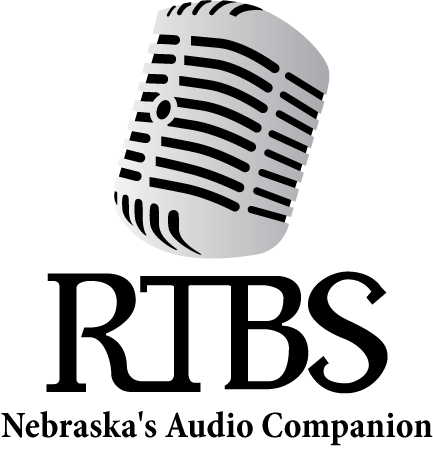 RTBS Board Members		RTBS StaffRalph Morocco, President Bob Goding, Vice President Kyle Soares, Treasurer Richard Harrington, Secretary Robert BurnsChristopher Connor, OD Pastor Peggy Hall Naomi MarionMark NasserStephen Papenfuss, MD Michael PfluegerJane Nielsen,Executive Director Bekah Jerde,Assistant Director Ryan Osentowski,Station Manager MeMe Smith,Volunteer Coordinator Michael Halula,Board Operator